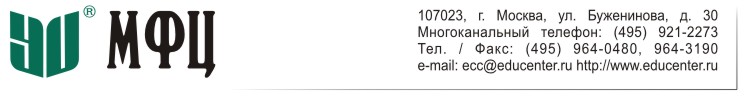 г. Москва, 28 ноября 2018 г.Руководителям банков,некредитных финансовых организаций,независимым финансовым консультантам идругим заинтересованным лицамОб обучении по программе «Финансовый консультант – инвестиционный советник»(приглашение на курс с 4 февраля по 1 марта 2019 года)Институт МФЦ представляет уникальную программу – курс повышения квалификации «Финансовый консультант-инвестиционный советник», старт которого приурочен к началу институционализации в нашей стране инвестиционного (финансового) консультанта (советника) как профессии, так и нового вида профессиональной деятельности на рынке ценных бумаг (для юридических лиц и индивидуальных предпринимателей) – инвестиционного консультирования.Безусловно, в названиях некоторых подразделений, должностей, описании функциональных обязанностей сотрудников ряда банков, инвестиционных компаний, уже давно присутствуют словосочетания: «финансовый консультант», «финансовое консультирование», «финансовый советник» и т.п.Есть и отдельные примеры деятельности независимых финансовых консультантов в нашей стране (с точки зрения непринадлежности таких консультантов к конкретным поставщикам финансовых услуг – банкам, страховых организациям, инвестиционным фондам и т.п.)Осуществление трудовых функций работниками банков, инвестиционных и других финансовых организаций в области финансового консультирования, деятельность немногочисленных независимых финансовых консультантов и появление нового вида профессиональной деятельности на рынке ценных бумаг – инвестиционного консультирования – обусловили формирование и внедрение учебной программы.Уникальность (особенности) программы и возможности для слушателей:Максимальная практико-ориентированность. Значительная часть программы посвящена непосредственно освоению «ремесла» финансового консультанта – инвестиционного советника: моделированию «инвестиционного портфеля», работе с клиентами и развитию бизнеса. Программа насыщена примерами, кейсами, основанными на реальных ситуациях, максимально близкими к современному финансовому рынку и инвестиционной среде.Разумное сочетание практики и теории. При значительной доле практического материала слушатели в сжатой форме обобщают (повторяют) и необходимую для практической работы базовую тематику – основы государственных и муниципальных финансов, макроэкономики и денежно-кредитной политики государства, налогообложение физических лиц, азы корпоративных, личных финансов и нек. др.«Жизненная сила» программы. Формирование у слушателей практических навыков. В завершении программы, обучающиеся в непринужденной (игровой) форме под руководством Натальи Смирновой и Николая Беляева разрабатывают финансовые планы предполагаемых клиентов. Кроме того, учебный материал содержит элементы ведения деятельности инвестиционного советника по формируемым «стандартам» (на основе нормативных актов Банка России и их проектов, «изысканий» саморегулируемых организаций в сфере финансового рынка).Оптимальный преподавательский состав. Научный руководитель и основной преподаватель – Наталья Смирнова – одна из ведущих российских независимых финансовых консультантов с богатым опытом проведения учебных занятий. В реализации программы также участвуют известные преподаватели, полюбившиеся нашим слушателям: канд. экон. наук Николай Беляев, канд. экон. наук Ростислав Кокорев, Ольга Старовойтова и нек. др.Возможность лучшим выпускникам пройти гарантированную стажировку в одной из ведущих российских компаний в сфере независимого финансового консалтинга.Освоение программы также способствует подготовке к сдаче экзамена на соответствие профессиональному стандарту «Специалист по финансовому консультированию».Цель обучения – овладеть компетенциями, необходимыми для выполнения трудовых функций в качестве финансового консультанта-инвестиционного советника.Основные задачи обучения:знать и уметь применять при финансовом консультировании взаимодействие макро- и микрофинансов (государственных, в том числе региональных, муниципальных, корпоративных и личных финансов);понимать и уметь применять в практике консультирования основные элементы личных финансов и финансового планирования;знать и уметь использовать в профессиональной деятельности структуру и инфраструктуру финансового рынка;уметь моделировать инвестиционный портфель клиента;знать и использовать в профессиональной деятельности различные способы инвестиций в разные классы активов, соответствующие риски;учитывать налоговые аспекты инвестиционной деятельности;знать и учитывать в профессиональной деятельности регулирование бизнеса инвестиционных советников в России;уметь составлять инвестиционные рекомендации, финансовые планы для клиентов и др.Методические основы программыЛучшие подходы к оказанию услуг, сформировавшиеся в практиках ведущих российских независимых финансовых консультантов, банков и инвестиционных компаний.Разработки Financial Planning Association.Российское нормативное правовое регулирование, включая федеральное законодательство, тематические нормативные акты Банка России (их проекты).Программа проводится:для сотрудников банков и инвестиционных компаний, осуществляющих финансовое, инвестиционное консультирование клиентов, в первую очередь физических лиц (в том числе private banking);для сотрудников организаций, индивидуальных предпринимателей, непосредственно индивидуальных предпринимателей, осуществляющих деятельность в сфере инвестиционного консультирования (претендующих на включение в единый реестр инвестиционных советников);для консультантов по финансовой грамотности (подготовленных в рамках проекта Минфина России);для лиц, претендующих на сдачу экзамена на соответствие профессиональному стандарту «Специалист по финансовому консультированию» с получением соответствующего свидетельства о квалификации;для аттестованных налоговых консультантов, в том числе специализирующихся в финансово-кредитной сфере, желающих расширить спектр профессиональной деятельности.Подробнее о программе и условиях участия:http://www.educenter.ru/course-series/courses/courses_225.htmlБуклет курса: http://www.educenter.ru/netcat_files/115/63/h_446a633de579171014f4a190c09767f3Для получения дополнительной информации, записи на обучение обращаться к:Ирине Глушонковой (руководителю проекта), irina@educenter.ruилиМарине Левиной (специалисту проекта), fcsm@educenter.ruТел. +7(495)921-2273 (многоканальный)